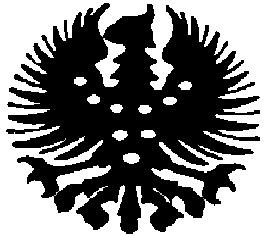 REGIÃO AUTÓNOMA DOS AÇORESSECRETARIA REGIONAL DA EDUCAÇÃO CIÊNCIA E CULTURAFUNDO ESCOLAR DA ESCOLA SECUNDÁRIA ANTERO DE QUENTALAÇÃO SOCIAL ESCOLARAuxílios EconómicosSubsídio de Estudo / Isenção de PropinasAno Escolar 20      / 20      REGIÃO AUTÓNOMA DOS AÇORESSECRETARIA REGIONAL DA EDUCAÇÃO CIÊNCIA E CULTURADECLARAÇÃO DE COMPROMISSOEu,                                                                                                                             Encarregado de educação de,      aluno da Escola Secundária Antero de Quental, declaro, sobre compromisso de honra, a veracidade de todos os dados indicados no boletim de candidatura aos apoios sociais escolares para o ano letivo 2021/2022e dos quais não apresento comprovativos e não foi omitida nenhuma informação relevante.Tomei conhecimento, que posteriormente a unidade orgânica solicitará os documentos que comprovem a informação constante no boletim de candidatura e que efetuará as correções necessárias esse os dados não coincidirem.      ,      /     /     O Encarregado de EducaçãoEstabelecimento de Ensino que frequenta:      Localidade:      Concelho:      Estabelecimento de Ensino que irá frequentar:      Localidade:      Concelho:      Estabelecimento de Ensino que frequenta:      Localidade:      Concelho:      Estabelecimento de Ensino que irá frequentar:      Localidade:      Concelho:      Estabelecimento de Ensino que frequenta:      Localidade:      Concelho:      Estabelecimento de Ensino que irá frequentar:      Localidade:      Concelho:      Estabelecimento de Ensino que frequenta:      Localidade:      Concelho:      Estabelecimento de Ensino que irá frequentar:      Localidade:      Concelho:      Estabelecimento de Ensino que frequenta:      Localidade:      Concelho:      Estabelecimento de Ensino que irá frequentar:      Localidade:      Concelho:      Estabelecimento de Ensino que frequenta:      Localidade:      Concelho:      Estabelecimento de Ensino que irá frequentar:      Localidade:      Concelho:      Nome do aluno:      Data de nascimento (ano/mês/dia):      /     /      Natural da freguesia:      Conselho de:      Nome do pai:      Nome da mãe:      Endereço do agregado familiar:      Código postal:       -       Localidade:      Nome do aluno:      Data de nascimento (ano/mês/dia):      /     /      Natural da freguesia:      Conselho de:      Nome do pai:      Nome da mãe:      Endereço do agregado familiar:      Código postal:       -       Localidade:      Nome do aluno:      Data de nascimento (ano/mês/dia):      /     /      Natural da freguesia:      Conselho de:      Nome do pai:      Nome da mãe:      Endereço do agregado familiar:      Código postal:       -       Localidade:      Nome do aluno:      Data de nascimento (ano/mês/dia):      /     /      Natural da freguesia:      Conselho de:      Nome do pai:      Nome da mãe:      Endereço do agregado familiar:      Código postal:       -       Localidade:      Nome do aluno:      Data de nascimento (ano/mês/dia):      /     /      Natural da freguesia:      Conselho de:      Nome do pai:      Nome da mãe:      Endereço do agregado familiar:      Código postal:       -       Localidade:      Nome do aluno:      Data de nascimento (ano/mês/dia):      /     /      Natural da freguesia:      Conselho de:      Nome do pai:      Nome da mãe:      Endereço do agregado familiar:      Código postal:       -       Localidade:      Nome do encarregado de educação:      Endereço:      Código postal:       -       Localidade:      Nome do encarregado de educação:      Endereço:      Código postal:       -       Localidade:      Nome do encarregado de educação:      Endereço:      Código postal:       -       Localidade:      Nome do encarregado de educação:      Endereço:      Código postal:       -       Localidade:      Nome do encarregado de educação:      Endereço:      Código postal:       -       Localidade:      Nome do encarregado de educação:      Endereço:      Código postal:       -       Localidade:      Ano que frequenta:       Turma:       Ano que irá frequentar:       N.º de processo:      Telefone/telemóvel:      Ano que frequenta:       Turma:       Ano que irá frequentar:       N.º de processo:      Telefone/telemóvel:      Ano que frequenta:       Turma:       Ano que irá frequentar:       N.º de processo:      Telefone/telemóvel:      Ano que frequenta:       Turma:       Ano que irá frequentar:       N.º de processo:      Telefone/telemóvel:      Ano que frequenta:       Turma:       Ano que irá frequentar:       N.º de processo:      Telefone/telemóvel:      Ano que frequenta:       Turma:       Ano que irá frequentar:       N.º de processo:      Telefone/telemóvel:      NomeGrau de ParentescoGrau de ParentescoProfissãoIdadeNIF (obrigatório)Capitação: Capitação: DespachoA equipa multidisciplinar deliberou incluir o aluno no Escalão: ___Data: _____/___/___                         O presidente: ___________DespachoA equipa multidisciplinar deliberou incluir o aluno no Escalão: ___Data: _____/___/___                         O presidente: ___________DespachoA equipa multidisciplinar deliberou incluir o aluno no Escalão: ___Data: _____/___/___                         O presidente: ___________DespachoA equipa multidisciplinar deliberou incluir o aluno no Escalão: ___Data: _____/___/___                         O presidente: ___________TERMO DE RESPONSABILIDADETERMO DE RESPONSABILIDADETERMO DE RESPONSABILIDADETERMO DE RESPONSABILIDADEO encarregado de educação do aluno assume inteira responsabilidade, nos termos da lei, pela exactidão de todas as declarações constantes deste boletim. Falsas declarações implicam, para além de procedimento legal, imediato cancelamento dos subsídios e reposição dos já recebidos. O encarregado de educação do aluno assume inteira responsabilidade, nos termos da lei, pela exactidão de todas as declarações constantes deste boletim. Falsas declarações implicam, para além de procedimento legal, imediato cancelamento dos subsídios e reposição dos já recebidos. O encarregado de educação do aluno assume inteira responsabilidade, nos termos da lei, pela exactidão de todas as declarações constantes deste boletim. Falsas declarações implicam, para além de procedimento legal, imediato cancelamento dos subsídios e reposição dos já recebidos. O encarregado de educação do aluno assume inteira responsabilidade, nos termos da lei, pela exactidão de todas as declarações constantes deste boletim. Falsas declarações implicam, para além de procedimento legal, imediato cancelamento dos subsídios e reposição dos já recebidos. Assinatura do Encarregado de Educação:      Assinatura do Encarregado de Educação:      Assinatura do Encarregado de Educação:      Assinatura do Encarregado de Educação:      Assinatura do aluno:      Assinatura do aluno:      Assinatura do aluno:      Assinatura do aluno:      Irmãos em outros estabelecimentos de ensino: Sim        Não      Irmãos em outros estabelecimentos de ensino: Sim        Não      Irmãos em outros estabelecimentos de ensino: Sim        Não      Irmãos em outros estabelecimentos de ensino: Sim        Não      NomeEscolaAnoEscalãoDocumentos a apresentarDocumentos a apresentarDocumentos a apresentarDocumentos a apresentarPara atribuição dos benefícios do Sistema de Ação Social Escolar, os alunos deverão apresentar os seguintes documentos:- Fotocópia do IRS 2020 e nota de liquidação fiscal do IRS de 2020 ou 2019;(sendo a 2020 a principal)- Declaração de Abono de Família, passada pelos serviços de Segurança Social;
- Declaração do Rendimento Social de Inserção, passada pelos serviços de Segurança Social, se recebe ou não;
- DESEMPREGADOS: Os membros do agregado familiar que se encontrem em situação de desemprego farão PROVA dessa situação através de declaração passada pelo serviço de emprego, na qual conste o montante do subsídio que recebem; A falta de comprovativos/declarações determina o posicionamento do candidato no escalão V de capitação. Toda a documentação deverá dar entrada na Escola até dia 31 de Maio de 2021. Para atribuição dos benefícios do Sistema de Ação Social Escolar, os alunos deverão apresentar os seguintes documentos:- Fotocópia do IRS 2020 e nota de liquidação fiscal do IRS de 2020 ou 2019;(sendo a 2020 a principal)- Declaração de Abono de Família, passada pelos serviços de Segurança Social;
- Declaração do Rendimento Social de Inserção, passada pelos serviços de Segurança Social, se recebe ou não;
- DESEMPREGADOS: Os membros do agregado familiar que se encontrem em situação de desemprego farão PROVA dessa situação através de declaração passada pelo serviço de emprego, na qual conste o montante do subsídio que recebem; A falta de comprovativos/declarações determina o posicionamento do candidato no escalão V de capitação. Toda a documentação deverá dar entrada na Escola até dia 31 de Maio de 2021. Para atribuição dos benefícios do Sistema de Ação Social Escolar, os alunos deverão apresentar os seguintes documentos:- Fotocópia do IRS 2020 e nota de liquidação fiscal do IRS de 2020 ou 2019;(sendo a 2020 a principal)- Declaração de Abono de Família, passada pelos serviços de Segurança Social;
- Declaração do Rendimento Social de Inserção, passada pelos serviços de Segurança Social, se recebe ou não;
- DESEMPREGADOS: Os membros do agregado familiar que se encontrem em situação de desemprego farão PROVA dessa situação através de declaração passada pelo serviço de emprego, na qual conste o montante do subsídio que recebem; A falta de comprovativos/declarações determina o posicionamento do candidato no escalão V de capitação. Toda a documentação deverá dar entrada na Escola até dia 31 de Maio de 2021. Para atribuição dos benefícios do Sistema de Ação Social Escolar, os alunos deverão apresentar os seguintes documentos:- Fotocópia do IRS 2020 e nota de liquidação fiscal do IRS de 2020 ou 2019;(sendo a 2020 a principal)- Declaração de Abono de Família, passada pelos serviços de Segurança Social;
- Declaração do Rendimento Social de Inserção, passada pelos serviços de Segurança Social, se recebe ou não;
- DESEMPREGADOS: Os membros do agregado familiar que se encontrem em situação de desemprego farão PROVA dessa situação através de declaração passada pelo serviço de emprego, na qual conste o montante do subsídio que recebem; A falta de comprovativos/declarações determina o posicionamento do candidato no escalão V de capitação. Toda a documentação deverá dar entrada na Escola até dia 31 de Maio de 2021. 